Formulário de Flexibilização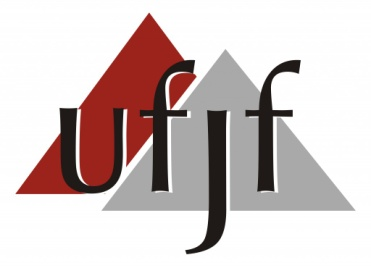 Universidade Federal de Juiz de ForaInstituto de Ciências HumanasCoordenação do Curso de PsicologiaTelefone: (32) 2102-3117E-mail: coord.psicologia@ufjf.edu.br                                               Juiz de Fora, / /2022.Prezada Coordenação de Psicologia,          Eu,   , matrícula: solicito o cômputo de ( ) horas em disciplinas (  ) opcionais e  ( ) eletivas   para meus registros acadêmicos, provindo de flexibilização curricular de atividade complementar ao curso de Psicologia formalizado pelo PPC do curso.	Anexo a este se encontram as cópias dos certificados avaliados pela coordenação, referente às atividades complementares realizadas.Atenciosamente,  Discente do Curso de Psicologia da UFJFAtividade exercidaHoras a serem computadas